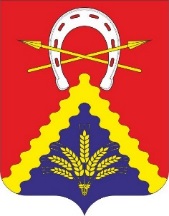 РОСТОВСКАЯ ОБЛАСТЬАДМИНИСТРАЦИЯ МИЛЮТИНСКОГО РАЙОНАПОСТАНОВЛЕНИЕ15.07.2019 № 500ст. МилютинскаяО мероприятиях, направленных на обеспечение доставки лиц старше 65 лет, проживающих в Милютинском районе, в медицинские организации	В целях реализации мероприятий федерального проекта «Разработка и реализация программы системной поддержки и повышения качества жизни граждан «Старшее поколение» национального проекта «Демография» на 2019 год, в соответствии с постановлением Правительства Ростовской области от 31.01.2019 № 34 «О мероприятиях, направленных на обеспечение доставки лиц старше 65 лет, проживающих в сельской местности, в медицинские организации»,		 			ПОСТАНОВЛЯЮ:Утвердить:Положение о доставке лиц старше 65 лет, проживающих в Милютинском районе, подлежащих доставке в медицинские организации (Приложение № 1);Регламент межведомственного взаимодействия по вопросам доставки лиц старше 65 лет, проживающих в Милютинском районе, в медицинские организации, в том числе для проведения дополнительных скринингов на выявление отдельных социально значимых неинфекционных заболеваний (Приложение № 2);1.3. Положение о мобильной бригаде по доставке лиц старше 65 лет, проживающих в Милютинском районе, в медицинские организации, в том числе для проведения дополнительных скринингов на выявление отдельных социально значимых неинфекционных заболеваний (Приложение № 3);2. Внести изменения (дополнения) в должностные инструкции работников Муниципального бюджетного учреждения «Центр социального обслуживания граждан пожилого возраста и инвалидов» Милютинского района».3. Постановление вступает в силу с момента подписания и подлежит официальному опубликованию.4. Контроль за исполнением настоящего постановления возложить на заместителя главы Администрации по социальным вопросам Летаева Ф.Г.Первый заместитель главы АдминистрацииМилютинского района 								О.Р. Писаренко Постановление вноситМБУ «ЦСО ГПВ и И» Милютинского района  Приложение № 1 к постановлению  Администрации Мислютинского района от 15.07.2019 № 500Положение о доставке лиц старше 65 лет, проживающих в Милютинском районе, подлежащих доставке в медицинские организации1. Общие положения1.1. Настоящее положение доставки лиц старше 65 лет, проживающих в Милютинском районе, в медицинские организации (далее – положение) определяет правила использования автотранспорта, приобретённого за счёт иного межбюджетного трансферта, предоставленного из федерального бюджета бюджету Ростовской области, в целях осуществления доставки лиц, старше 65 лет, проживающих в сельской местности, в медицинские организации (учреждения здравоохранения) в рамках федерального проекта «Старшее поколение» национального проекта «Демография». 1.2. В настоящем положении используются следующие понятия и определения: мобильная бригада – мобильное формирование, включающее в состав заведующего структурного подразделения (социального работника), водителя, медицинского работника, при необходимости другие специалисты и предназначенное для повышения доступности социального обслуживания и медицинской помощи, в том числе выявления граждан, нуждающихся в социальной и медицинской помощи, организации возможности оказания иных видов помощи в рамках межведомственного взаимодействия МБУЗ «ЦРБ Милютинского района» и Муниципального бюджетного учреждения «Центр социального обслуживания граждан пожилого возраста и инвалидов» Милютинского района (далее – МБУ «ЦСО ГПВ и И» Милютинского района). дополнительный скрининг – выявление отдельных социально значимых неинфекционных заболеваний, оказывающих вклад в структуру смертности населения Милютинского района; социально значимые неинфекционные заболевания – старческая астения, сахарный диабет, гипертоническая болезнь, онкологические заболевания, гепатит, глазные, сердечно-сосудистые заболевания и другие. 1.3. Доставку в медицинские организации (учреждения здравоохранения) Милютинского района, в том числе для проведения дополнительных скринингов на выявление отдельных социально значимых неинфекционных заболеваний, подлежат лица старше 65 лет, проживающие на территории Милютинского района.1.4. Доставку лиц старше 65 лет, проживающих на территории Милютинского района, в медицинские организации осуществляет мобильная бригада. 2. Организация доставки лиц старше 65 лет, проживающих в Милютинском районе 2.1. МБУЗ «ЦРБ Милютинского района»: принимает участие в информировании и выявлении лиц старше 65 лет, проживающих в Милютинском районе, подлежащих доставке в медицинские организации, для проведения дополнительных скринингов на выявление отдельных социально значимых неинфекционных заболеваний; разрабатывает и утверждает графики проведения дополнительных скринингов на выявление отдельных социально-значимых неинфекционных заболеваний лиц старше 65 лет, проживающих в Милютинском районе, с разбивкой по сельским поселениям для организации их доставки, которые ежемесячно в срок до 20 числа каждого месяца, начиная с 15 июля 2019 года по 31 декабря 2024 года направляют в МБУ «ЦСО ГПВ и И» Милютинского района; проводит дополнительный скрининг на выявление отдельных социально значимых неинфекционных заболеваний, оказывающих вклад в структуру смертности населения, лиц старше 65 лет, проживающих в Милютинском районе; осуществляет контроль за проведением дополнительных скринингов на выявление отдельных социально-значимых неинфекционных заболеваний, оказывающих вклад в структуру смертности населения, лиц старше 65 лет, проживающих в Милютинском районе;составляет отчёт о работе мобильной бригады по осуществлению доставки лиц старше 65 лет, проживающих в Милютинском районе, в медицинские организации;организует ведение учёта лиц старше 65 лет, проживающих в Милютинском районе, прошедших дополнительные скрининги на выявление отдельных социально значимых неинфекционных заболеваний; получает консультативную помощь в министерстве здравоохранения Ростовской области по вопросам выявления лиц старше 65 лет, проживающих в Милютинском районе. 2.2. МБУ «ЦСО ГПВ и И» Милютинского района: выявляет граждан старше 65 лет, проживающих в Милютинском районе, подлежащих доставке в медицинские организации, для проведения дополнительных скринингов на выявление отдельных социально значимых неинфекционных заболеваний, в том числе путём подомового обхода граждан; информирует граждан старше 65 лет, проживающих в Милютинском районе, подлежащих доставке в медицинские организации для проведения дополнительных скринингов, о порядке их доставки в медицинские организации;ежемесячно в срок до 10 числа каждого месяца , начиная с 15 июля 2019 года по 31 декабря 2024 года согласно утверждённому графику, направляет ответственному лицу в медицинскую организацию списки лиц «Старшего поколения», содержащие данные фамилии, имени, отчества, пола, даты и места рождения, адреса регистрации/места пребывания проживающих в Милютинском районе, с разбивкой по сельским поселениям; организует работу мобильной бригады по осуществлению доставки лиц старше 65 лет, проживающих в Милютинском районе, в медицинские организации (учреждения здравоохранения) согласно утверждённому с МБУЗ «ЦРБ Милютинского района» графику; осуществляет контроль за доставкой мобильной бригадой граждан старше 65 лет, проживающих в Милютинском районе, в медицинские организации;составляет отчёт о работе мобильной бригады по осуществлению доставки лиц старше 65 лет, проживающих в Милютинском районе, в медицинские организации;выявляют индивидуальные потребности в социальных услугах и медицинской помощи граждан старше 65 лет, проживающих в Милютинского района;в целях формирования группы лиц старше 65 лет, проживающих в сельской местности, численность которых не должна превышать количество пассажирских мест в автотранспорте, осуществляют приём заявок на доставку автотранспортом лиц, старше 65 лет, проживающих в сельской местности, в медицинские организации (учреждения здравоохранения), в том числе для проведения дополнительных скринингов на выявление отдельно социально значимых неинфекционных заболеваний; получает консультативную помощь в министерстве труда и социального развития Ростовской области по вопросам доставки лиц старше 65 лет, проживающих в Милютинском районе, в медицинские организации. 3. Заключительные положения3.1. МБУ «ЦСО ГПВ и И» Милютинского района осуществляет обеспечение деятельности мобильной бригады за счёт средств бюджета/внебюджетной деятельности в соответствии с установленным порядком. Преференции предоставляются получателям социальных услуг.Заместитель главы Администрации Милютинского района поорганизационной и кадровой работе 		 				Т.В. КоролеваПриложение № 2 к постановлению  Администрации Милютинского района от 15.07.2019 № 500Регламентмежведомственного взаимодействия по вопросам доставки лицстарше 65 лет, проживающих в Милютинском районе, в медицинские организации, для проведения дополнительных скринингов на выявление отдельных социально значимых неинфекционных заболеваний.1.Общие положения1.1. Настоящий регламент определяет порядок взаимодействия МБУЗ «ЦРБ Милютинского района» и Муниципального бюджетного учреждения «Центр социального обслуживания граждан пожилого возраста и инвалидов» Милютинского района (далее - МБУ «ЦСО ГПВ и И» Милютинского района), по доставке лиц старше 65 лет, проживающих в Милютинском районе, в медицинские организации (учреждения здравоохранения), в том числе для проведения дополнительных скринингов на выявление отдельных социально значимых неинфекционных заболеваний (далее - доставка лиц старше 65 лет, проживающих в Милютинском районе, в медицинские организации (учреждения здравоохранения).1.2. Межведомственное взаимодействие ЦРБ и МБУ «ЦСО ГПВ и И» Милютинского района направлено на реализацию мероприятий предусмотренных федеральным проектом «Старшее поколение» национального проекта «Демография», утверждённым президиумом Совета при Президенте Российской Федерации по стратегическому развитию и национальным проектам 24.12.2018, региональным проектом «Разработка и реализация программы системной поддержки и повышения качества жизни граждан старшего поколения «Старшее поколение», утверждённым Губернатором Ростовской области Голубевым В.Ю. 13.12.2018, постановлением Правительства Ростовской области от 31.01.2019 № 34 «О мероприятиях, направленных на обеспечение доставки лиц старше 65 лет, проживающих в сельской местности, в медицинские организации», в целях повышения продолжительности, уровня и качества жизни граждан старшего поколения в Милютинском районе. 1.3. Межведомственное взаимодействие Сторон осуществляется по следующим вопросам:планирование совместной деятельности по осуществлению доставки лиц старше 65 лет, проживающих в Милютинском районе в медицинские организации;соблюдение конфиденциальности получаемой информации;обмен информацией по вопросам доставки лиц старше 65 лет, проживающих на территории Милютинского района, в медицинские организации;выявление лиц, старше 65 лет, проживающих на территории Милютинского района, подлежащих доставке в медицинские организации;составление списков лиц старше 65 лет, проживающих на территории Милютинского района;разработка и утверждение графиков доставки в медицинские организации лиц старше 65 лет, проживающих на территории Милютинского района;организация доставки в медицинские организации лиц старше 65 лет, проживающих на территории Милютинского района для проведения дополнительных скринингов на выявление отдельных социально значимых неинфекционных заболеваний;проведение дополнительных скринингов на выявление отдельных социально значимых неинфекционных заболеваний, оказывающих вклад в структуру смертности населения Милютинского района;осуществление контроля за доставкой лиц, старше 65 лет, проживающих на территории Милютинского района в медицинские организации (учреждения здравоохранения).1.4. В случае наступления обстоятельств, препятствующих осуществлению выезда мобильной бригады, осуществляющей доставку лиц старше 65 лет, проживающих в Милютинском районе, в медицинские организации, участники межведомственного взаимодействия извещают друг друга о таких обстоятельствах в день их наступления.В течение 2 рабочих дней с даты наступления вышеуказанных обстоятельств вносятся соответствующие изменения в график приёма в медицинских организациях (учреждениях здравоохранения) и график выездов мобильной бригады, осуществляющей доставку лиц старше 65 лет, проживающих в Милютинском районе, в медицинские организации.2. Виды деятельности участников межведомственного взаимодействия в рамках межведомственного взаимодействия2.1. МБУ «ЦСО ГПВ и И» Милютинского района:2.1.1.	Приказом руководителя назначается лицо, ответственное за осуществление межведомственного взаимодействия между МБУ «ЦСО ГПВ и И Милютинского района и МБУЗ «ЦРБ Милютинского района» по доставке лиц старше 65 лет, проживающих в Милютинском районе, в медицинские организации и за организацию доставки лиц старше 65 лет, проживающих в Милютинском районе; 2.1.2.	Информируют население об организации доставки лиц старше 65 лет, проживающих в Милютинском районе, в медицинские организации, в том числе для проведения дополнительных скринингов на выявление отдельных социально значимых неинфекционных заболеваний; 2.1.3.	Формирует списки лиц старше 65 лет, проживающих в Милютинском районе, и до 10 числа каждого месяца, направляет списки в МБУЗ «ЦРБ Милютинского района» ответственному лицу, для составления графика доставки лиц старше 65 лет, проживающих в Милютинском районе; 2.1.4.	Осуществляют доставку группы лиц старше 65 лет, проживающих в Милютинском районе, в медицинские организации для проведения дополнительных скринингов на выявление отдельных социально значимых неинфекционных заболеваний;2.1.5.	Ежемесячно формирует отчёт о количестве лиц старше 65 лет, доставленных на дополнительный скрининг в медицинские организации.2.2. МБУЗ «ЦРБ Милютинского района»: 2.2.1.	Приказом руководителя назначает лиц, ответственных за осуществление межведомственного взаимодействия между МБУ «ЦСО ГПВ и И» Милютинского района и МБУЗ «ЦРБ Милютинского района» по доставке в медицинские организации лиц старше 65 лет, проживающих в Милютинском районе, и за проведение приёма лиц старше 65 лет, проживающих в Милютинском районе.2.2.2.	Фельдшеры сельских поселений информируют население и выявляют лиц старше 65 лет, проживающих в Милютинском районе, подлежащих доставке в медицинские организации, для проведения дополнительных скринингов на выявление отдельных социально значимых неинфекционных заболеваний. 2.2.3.	Получает от МБУ «ЦСО ГПВ и И» Милютинского района списки лиц старше 65 лет, проживающих в Милютинском районе, подлежащих доставке в медицинские организации, для проведения дополнительных скринингов на выявление отдельных социально значимых неинфекционных заболеваний; 2.2.4.	Разрабатывает, утверждает и до 20 числа каждого месяца передаёт в МБУ «ЦСО ГПВ и И» Милютинского района графики проведения дополнительных скринингов лиц старше 65 лет, проживающих в Милютинском районе, для проведения дополнительных скринингов на выявление отдельных социально значимых неинфекционных заболеваний42.2.5.	Проводит дополнительные скрининги на выявление отдельных социально значимых неинфекционных заболеваний лиц, старше 65 лет, проживающих в Милютинском районе; 2.2.6.	Ежемесячно формирует отчёт о количестве лиц старше 65 лет, прошедших дополнительный скрининг в МБУЗ «ЦРБ Милютинского района». 3. Информационный обмен в рамках межведомственного взаимодействия3.1. Требования к условиям обмена информацией между участниками межведомственного взаимодействия:3.1.1.	Информационный обмен участников межведомственного взаимодействия осуществляется в отношении лиц старше 65 лет, проживающих в Милютинском районе, подлежащих доставке в медицинские организации, в том числе для проведения дополнительных скринингов на выявление отдельных социально значимых неинфекционных заболеваний;3.1.2.	Обеспечение защиты информации при обмене данными между участниками межведомственного взаимодействия осуществляется в соответствии с требованиями Федеральных законов от 27 июля 2006 № 152-ФЗ «О персональных данных», от 27 июля 2006 № 149-ФЗ «Об информации, информационных технологиях и о защите информации»;3.1.3.	Передача сведений о лицах старше 65 лет, проживающих в Милютинском районе, подлежащих доставке в медицинские организации, в том числе для проведения дополнительных скринингов на выявление отдельных социально значимых неинфекционных заболеваний, осуществляется ответственными лицами МБУ «ЦСО ГПВ и И» Милютинского района и МБУЗ «ЦРБ Милютинского района» согласно заявления гражданина о согласии на обработку персональных данных.Заместитель главы Администрации Милютинского района по организационной и кадровой работе 		 				Т.В. КоролеваПриложение № 3 к постановлению  Администрации Милютинского района от 15.07.2019 № 500Положение о мобильной бригаде по доставке лиц старше 65 лет, проживающих в Милютинском районе, в медицинские организации, в том числе для проведения дополнительных скринингов на выявление отдельных социально значимых неинфекционных заболеваний1.Общие положения1.1.	Положение о мобильной бригаде по доставке лиц старше 65 лет, проживающих в Милютинском районе, в медицинские организации, в том числе для проведения дополнительных скринингов на выявление отдельных социально значимых неинфекционных заболеваний, (далее – Положение) разработано в рамках реализации мероприятий федерального проекта «Разработка и реализация программы системной поддержки и повышения качества жизни граждан старшего поколения «Старшее поколение» национального проекта «Демография», постановлением Правительства Ростовской области от 31.01.2019 № 34 «О мероприятиях, направленных на обеспечение доставки лиц старше 65 лет, проживающих в сельской местности, в медицинские организации».1.2.	В настоящем Положении используются следующие понятия и определения:сельская местность – территория сельских населённых пунктов, относящихся к муниципальному образованию «Милютинский район»;мобильная бригада – мобильное формирование предназначенное для повышения доступности медицинской помощи, в том числе выявления граждан, нуждающихся в социальной и медицинской помощи, организации возможности оказания иных видов помощи в рамках межведомственного взаимодействия МБУЗ «ЦРБ Милютинского района» и Муниципального бюджетного учреждения «Центр социального обслуживания граждан пожилого возраста и инвалидов» Милютинского района» (далее – МБУ «ЦСО ГПВ и И» Милютинского района).дополнительный скрининг – выявление отдельных социально значимых неинфекционных заболеваний, оказывающих вклад в структуру смертности населения Милютинского района;социально значимые неинфекционные заболевания – старческая астения, депрессия, риски переломов, сахарный диабет, гипертоническая болезнь, онкологические заболевания и другие.2.	Состав мобильной бригады и порядок деятельности2.1.	Персональный состав мобильной бригады утверждается приказом руководителя МБУ «ЦСО ГПВ и И» Милютинского района и приказом руководителя МБУЗ «ЦРБ Милютинского района».2.2.	В состав мобильной бригады входят:	водитель;	заведующие отделений структурных подразделений (социальные работники); медицинский работник.2.3.	В целях осуществления доставки лиц старше 65 лет, проживающих в Милютинском районе, в медицинские организации специалисты, входящие в состав мобильной бригады, а также сотрудники МБУ «ЦСО ГПВ и И» Милютинского района, осуществляют следующие мероприятия: информируют население об организации доставки лиц старше 65 лет, проживающих в Милютинском районе, в медицинские организации, в том числе для проведения дополнительных скринингов на выявление отдельных социально значимых неинфекционных заболеваний; выявляют граждан старше 65 лет, проживающих в Милютинском районе, нуждающихся в социальных услугах и в медицинской помощи;передают списки граждан старше 65 лет, подлежащих доставке в медицинские организации, в ЦРБ для составления графиков доставки граждан в медицинские организации, в том числе для проведения дополнительных скринингов;получает от МБУЗ «ЦРБ Милютинского района», в соответствии с утверждённым графиком, сформированные списки групп граждан старше 65 лет, проживающих в Милютинском районе, численность которых не должна превышать количество пассажирских мест в автотранспорте, на доставку их в медицинские организации, в том числе для проведения дополнительных скринингов на выявление отдельных социально значимых неинфекционных заболеваний; осуществляют доставку и сопровождение группы лиц старше 65 лет, проживающих в Милютинском районе, в медицинские организации, в том числе для проведения дополнительных скринингов на выявление отдельных социально значимых неинфекционных заболеваний; осуществляют учёт количества доставок лиц старше 65 лет, проживающих в Милютинском районе, в медицинские организации;ежемесячно формируют отчёт о доставке автотранспортом лиц старше 65 лет, проживающих в Милютинском районе, в медицинские организации. Заместитель главы Администрации Милютинского района поорганизационной и кадровой работе 		 				Т.В. Королева